Spring Newsletter 2024!Please note we are closed for our Easter Break 29th March - 5th April Reopening Saturday 6th April 2024Plants to watch out for this springAs new growth is coming through, there are some plants that poisonous to dogs. Apricots kernelAzaleaBluebellsDaffodils blubsFoxglove seeds and leavesElderberryHyacinth bulbsLupin leaves and seedsOnionsRhododendronRhubarb leavesSweetpeas stemsTulipsYew berries and foliage Remember please contact your veterinarian if you think your dogs has ingested something they should not have. You also have Animal Poison line to contact as well. Dog First Aid Course!!We are hosting a dog first aid course12th May starting 9:30am - 2pm£45 Please reply to this email or book in at your next class.Payment due at time of booking to secure your place Competitions7th April - Nosework Games – Premium Members please note there will be others at Dogwise this Sunday morning, if you could go the back way into the fields this would be greatly appreciated. Agility! The first beginners Agility fun competition in 2024Only for Dogwise Agility members On Saturday 27th AprilOpen’s at 12:15pm walking the course 12:30pm we will start running the course We have 1 agility course Grades 1 - 2 Let’s start of gentle Are you ready for a laugh!No food -  No dog treat bag  - No ToysNo dogs Are allowed in the rings while you are walking the courses Please keep dogs in the car until you have walk course. It’s only for fun so come a give it a go! It’s a brilliant way for you to practice running a course 18 - 20 obstacles. You will be running a whole course and you can be timed & judged that’s optional! Please say before you enter the ring. Book your place in advance, we have a limited number of spaces A payment of £15 a dog in advance to book to your place You can run course only twice it you like We will be walking and talking you through the course to help you. Happy agility everyone WorkshopsUK Dog SportsFriday’s at 7pm – 12th April, 10th May and 7th JuneAll workshops last 1hour costing £20 – pre-booking requiredHoopers Saturday’s at 15:15 – 11th May, 25th MayAll workshops last 1hour costing £20 – pre-booking required. Trick TrainingSaturday’s at 2pm – 23rd March. 13th April, 4th MayAll workshops last 1hour costing £20 – pre-booking required.FitpawsFitpaws canine conditioning workshops last 30mins and a great way to keep your dog fit and healthy. 121 sessions booking is required through Faye. Remember if you are a Dogwise Premium Member you get 1 free Fitpaws session every 6week block booking (to be used in that blocks time frame)   Dogwise is holding a few UK Dog Sports workshops this spring and summer! What is this new sports?It is suitable for a range of dog breeds there is a working trials search, heelwork on and off lead, agility A frame, tunnel and jump. Sendaway, retrieval work and recall. In these workshops we will be working at the group’s abilities and for the dog to gain confidence in each section. If these go well, we will be looking at holding competitions in UK Dog Sports at Dogwise.Future workshops in agility weaves, will be in the summer. Dog SportsSpring is in the air and at Dogwise we host a huge range of dog sports at our centre!Agility - Saturday 11amGundog - Tuesdays 5pm & Thursdays 5pm Scentwork - Wednesday 15:15 We have opened new classes this March to welcome new guardians and dogs into these sports. As the evenings get lighter and the days get warmer, why not come out and work your dog! All our sports classes can be found on the website.www.dogwisetraining.net There will be more fun agility competitions this year, please speak to your agility trainers for more information. 121 training sessionsDo you feel you need more guidance with your training, or is your dog displaying some worrying behaviour? 121 training sessions maybe for you. £75 field training£95 for home visitsTraveling to you outside of our area is an additional cost.121 sports sessions121 sports sessions are a great way to see if your dog enjoys the sports, before you commit to a block booking.£30 for 1hour at Dogwise Contact your trainer to book yourself in!Like all classes, 121’s are pre-booked and payment is required beforehand to confirm your booking.Pack walks 24th March – 10am around Mere – just over 1 hour28th  April – 10am Mapperton Hill – just over 1hour26th May – 10am Mere Downs this will be a hour 2 walk and big hills!Please note due to the length of walks, it is not suitable for dogs under the age of 1. Meet at Dogwise for 10am – donations to charity welcome. Want a pub dog?We are talking to local businesses to arrange a settling workshop at cafes and pubs. This will help your dog when you go out and about, around a busy food environment.  We would like to say thank you to everyone that recommends Dogwise on social media or in public. Have a lovely spring and we shall see you soon! 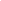 